Circ. n.  35 WEB                                                                                                 Busto Arsizio, 17/09/2013								               Ai Sigg. DocentiAl personale ATSUfficiOGGETTO: RICHIESTE AL DS – UTILIZZO DEL PROTOCOLLOMi corre precisare quanto segue: le richieste inoltrate all’Istituto – ovvero al DS, che ne è il legale rappresentante -  debbono per legge essere su carta NON INTESTATA con il logo di istituto. Infatti, solo i documenti a firma del legale rappresentante o suo delegato possono essere riconoscibili con il logo di Istituto. INOLTRE: l’utilizzo del protocollo pertiene al legale rappresentante. I documenti in arrivo sono pertanto accolti con il visto in ingresso e solo se necessario il DS – alla luce della natura degli stessi – richiede il protocollo o meno.Si prega di attenersi a quanto indicato e vigente.                                                                                        Il Dirigente Scolastico                                                                                       Prof.ssa Cristina Boracchi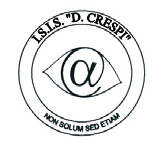 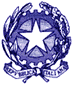 ISTITUTO DI ISTRUZIONE SECONDARIA  “DANIELE CRESPI” Liceo Internazionale Classico e  Linguistico VAPC02701R Liceo delle Scienze Umane VAPM027011Via G. Carducci 4 – 21052 BUSTO ARSIZIO (VA) www.liceocrespi.it-Tel. 0331 633256 - Fax 0331 674770 - E-mail: lccrespi@tin.itC.F. 81009350125 – Cod.Min. VAIS02700D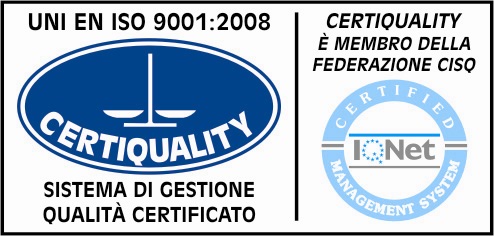 CertINT® 2012